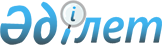 Луговое ауылының көшесін өзгерту туралыШығыс Қазақстан облысы Шемонаиха ауданы Октярьское ауылдық округі әкімінің 2010 жылғы 07 шілдедегі N 6 шешімі. Шығыс Қазақстан облысы Әділет департаментінің Шемонаиха аудандық әділет басқармасында 2010 жылғы 06 тамызда N 5-19-125 тіркелді

      РҚАО ескертпесі.

      Мәтінде авторлық орфография және пунктуация сақталған.      «Қазақстан Республикасының әкімшілік-аумақтық құрылысы туралы» 1993 жылғы 8 желтоқсандағы Қазақстан Республикасы Заңының 14-бабының 4 тармағына сәйкес, Луговое ауылы тұрғындарының пікірін ескере отырып ШЕШЕМІН:



      1. Луговое ауылындағы көшесі төмендегідей өзгертілсін: 

      П. Морозов көшесі - Школьная көшесіне.



      2. Осы шешімнің орындалуын бақылауды өзіме қалдырамын.



      3. Осы шешім алғаш ресми жарияланғаннан кейін күнтізбелік он күн өткен соң қолданысқа енгізіледі.      Октябрьское ауылдық округінің әкімі         Н. Голушко
					© 2012. Қазақстан Республикасы Әділет министрлігінің «Қазақстан Республикасының Заңнама және құқықтық ақпарат институты» ШЖҚ РМК
				